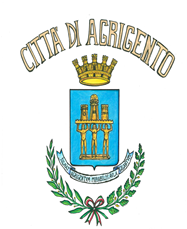 SCHEDA PROGETTODEMOCRAZIA PARTECIPATAIl/La sottoscritto/a ________________________________________________________________________Nato/a _______________________________________ il _________________________________________nella qualità di (da compilare per le associazioni o i gruppi di cittadini) ______________________________della ___________________________________________________________________________________C.F.______________________ Residente e/o sede legale in via_____________________________________ n. ___________________ Telefono: ___________________ cell. ___________________________________ e-mail__________________________________________________________________________________in relazione all'Avviso pubblico di Democrazia Partecipata relativa all'anno 2023 pubblicato sul sito internet istituzionale del Comune di AgrigentoPRESENTA● SCHEDA PROGETTOa) ricadente in una o più delle aree tematiche indicate in avviso (RIPORTARE AREE TEMATICHE PRESENTI IN AVVISO) oin altre qui indicate dal proponente:● …● …● …● Altro (indicare): __________________________________________b) con un valore massimo di (INDICARE IMPORTO);SCHEDA PROGETTODICHIARAAi sensi dell'art. 47 del D.P.R. n. 445/2000 e consapevole/i delle sanzioni penali richiamate dall'art. 76 del D.P.R. n. 445/2000 per i casi dichiarazioni non veritiere, di formazione o uso di atti falsi, di conoscere e rispettare i requisiti di ammissione ed esclusione previsti dal Regolamento;Dichiara inoltre di aver preso visione dell'informativa del Comune per il trattamento dei dati personali ai sensi dell'articolo 13 del Regolamento Europeo n. 2016/679 - D.Lgs. n. 196/2003 e s.m.i.;ALLEGA● copia del documento d’identità in corso di validità del soggetto proponente (da allegare a pena di esclusione);Luogo __________________/_____/_________FIRMA DEL SOGGETTO PROPONENTE_______________________________TITOLO DELPROGETTOTITOLO DELPROGETTOTITOLO DELPROGETTODESCRIZIONE DELPROGETTO(Sintesi dellaproposta,obiettivo, azionie risultati attesi)DESCRIZIONE DELPROGETTO(Sintesi dellaproposta,obiettivo, azionie risultati attesi)DESCRIZIONE DELPROGETTO(Sintesi dellaproposta,obiettivo, azionie risultati attesi)DESCRIZIONE DELPROGETTO(Sintesi dellaproposta,obiettivo, azionie risultati attesi)DESCRIZIONE DELPROGETTO(Sintesi dellaproposta,obiettivo, azionie risultati attesi)DESCRIZIONE DELPROGETTO(Sintesi dellaproposta,obiettivo, azionie risultati attesi)DESCRIZIONE DELPROGETTO(Sintesi dellaproposta,obiettivo, azionie risultati attesi)DESCRIZIONE DELPROGETTO(Sintesi dellaproposta,obiettivo, azionie risultati attesi)EVENTUALIINDICAZIONI DAPARTE DELPROPONENTEEVENTUALIINDICAZIONI DAPARTE DELPROPONENTEEVENTUALIINDICAZIONI DAPARTE DELPROPONENTEEVENTUALIINDICAZIONI DAPARTE DELPROPONENTEEVENTUALIINDICAZIONI DAPARTE DELPROPONENTECOSTO STIMATOCOSTO STIMATO